Publicado en Madrid el 18/09/2019 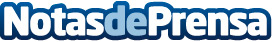 Oportunidades de negocio en Rusia se expusieron en MadridCon la presencia del Embajador de la Federación de Rusia en el Reino de España, Yuri Korchagin, el Embajador de negocios de la patronal rusa "Business Russia" para España y Portugal, Eduard Gulyan y el Presidente de la Cámara de Comercio de Madrid, Ángel Asensio, se realizó un desayuno de trabajo en la Cámara de Comercio de Madrid (Palacio de Santoña) donde el Jefe de la Misión diplomática rusa expuso las oportunidades de negocio, beneficios y clima de negocios para inversores y empresarios extranjerosDatos de contacto:Miguel de la Cruzwww.aci-r.com+79269040087Nota de prensa publicada en: https://www.notasdeprensa.es/oportunidades-de-negocio-en-rusia-se Categorias: Internacional Finanzas Madrid Emprendedores Otras Industrias http://www.notasdeprensa.es